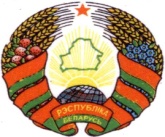 ММ13 ноября 2019 г. № 18-1                     аг.Буйнiчы                                                                                                                           аг.БуйничиОб изменении решенияБуйничского сельского Совета депутатовот 28 декабря  2018 г. № 10-2На основании статьи 122 Бюджетного кодекса Республики Беларусь Буйничский сельский Совет депутатов РЕШИЛ: Направить доходы от продажи земельных участков в частную собственность гражданам:для передачи в районный бюджет в виде иных капитальных межбюджетных трансфертов в сумме 1 412,62 рубля, иных текущих межбюджетных трансфертов сумме 21 034,54 рубля;на благоустройство населенных пунктов в сумме 5 000,00 рублей. Направить доходы, поступающие в возмещение расходов, связанных с организацией (подготовкой) аукционов, в сумме 16 047,50 рубля для передачи в районный бюджет в виде иных капитальных межбюджетных трансфертов.3. Направить доходы от оказания платных услуг, получаемые государственными органами и зачисляемые в бюджет, в сумме 332,76 рубля на благоустройство кладбищ. Направить остатки средств бюджета (доходы, поступающие в возмещение расходов, связанных с организацией (подготовкой) аукционов), образовавшиеся на 1 января 2019 г., в сумме 15 395,34 рубля для передачи в районный бюджет в виде иных капитальных межбюджетных трансфертов.Перераспределить плановые ассигнования в сумме 22,10 рубля с раздела «Социальная политика» на раздел «Общегосударственная деятельность» в целях приведения в соответствие с бюджетной классификацией произведенных расходов.Внести в решение Буйничского сельского Совета депутатов от 28 декабря 2018г. № 10-2 «О сельском бюджете на 2019 год» следующие изменения:6.1.пункт 1 изложить в следующей  редакции:«1. Утвердить бюджет сельского Совета (далее - сельсовет) на 2019 год по расходам в сумме 348 456,02 рубля  исходя из прогнозируемого объема доходов в сумме 314 501,67 рубля.Установить максимальный размер дефицита бюджета на 2019 год в сумме 33 954,35 рубля и источники его финансирования согласно приложению 11.»;в пункте 2:в абзаце втором цифры «281 883,30» заменить цифрами             «314 501,67»;в абзаце третьем цифры «300 442,31»заменить цифрами «348 456,02»;6.3. в пункте 4 цифры «62 000,00» заменить цифрами «115 890,00»;6.4. приложение 11 к этому решению изложить в следующей редакции:Финансирование дефицита бюджета сельсовета в 2019 году6.5. приложение 1 к этому решению изложить в следующей редакции:«Приложение 1к решению Буйничского сельского Совета депутатовот 28.12.2018 № 10-2(в редакции решения Буйничского сельскогоСовета депутатов13.11.2019 № 18-1) Доходы бюджета сельсовета 6.6. приложения 2,3 к этому решению изложить в следующей редакции:Расходы бюджета сельсовета по функциональной классификации расходов бюджета по разделам, подразделам и видам расходовРаспределение бюджетных назначений по распорядителям бюджетных средств бюджета сельсовета в соответствии с ведомственной классификацией расходов  бюджета сельсовета и функциональной классификацией расходов бюджета6.7. в приложении 4 к этому решению цифры «83 257,88» заменить цифрами «88 590,64».7. Настоящее решение вступает в силу после его официального опубликования на сайте Могилевского районного исполнительного комитета.Председатель Буйничскогосельского Совета депутатов                                                        О.Н.Гузова «Приложение 11к решению Буйничского  сельского Совета депутатов 28.12.2018 № 10-2(в редакции решения Буйничского сельского Совета депутатов13.11.2019 №18-1)НаименованиеВидИсточникТип источникаДетализацияСумма, рублейОБЩЕЕ ФИНАНСИРОВАНИЕ000000033 954,35ВНУТРЕННЕЕ ФИНАНСИРОВАНИЕ100000033 954,35Изменение остатков средств бюджета107000033 954,35Остатки на начало отчетного периода107010056 316,05Остатки на конец отчетного периода107020022 361,70»;		НаименованиеГруппаПодгруппаВид налогаРазделПодразделСумма,рублейНАЛОГОВЫЕ    ДОХОДЫ 1000000194 377,80Налоги на доходы и прибыль1100000105 226,00Налоги на доходы, уплачиваемые физическими лицами1110000105 226,00Подоходный налог  1110100                105 226,00Налоги на собственность 130000081 823,80Налоги на недвижимое имущество131000030 000,00Земельный налог  131080030 000,00Налоги на остаточную стоимость имущество132000051 823,80Налог на недвижимость132090051 823,80Налоги на товары (работы, услуги)1400000128,00Сборы за пользование товарами (разрешение на их использование), осуществление деятельности1440000128,00Специальные сборы, пошлины1441900128,00Другие налоги, сборы (пошлины) и другие налоговые доходы16000007 200,00Другие налоги, сборы (пошлины) и другие налоговые доходы16100007 200,00Государственная пошлина16130007 200,00НЕНАЛОГОВЫЕ     ДОХОДЫ3000000120 123,87Доходы от использования имущества, находящегося в государственной собственности 31000001 300,00Доходы от размещения денежных средств бюджетов3110001 300,00Проценты за пользование денежными средствами бюджетов31138001 300,00Доходы от осуществления              приносящей доходы деятельности3200000117 500,87Доходы от сдачи в аренду имущества, находящегося в государственной собственности32100005 900,00Доходы от сдачи в аренду земельных участков32140005 900,00Доходы от осуществления приносящей доходы деятельности и компенсации расходов государства323000022 153,71Доходы от осуществления приносящей доходы деятельности  3234500715,26Компенсации расходов государства323460021 438,45Доходы от реализации государственного имущества, кроме средств от реализации принадлежащего государству имущества в соответствии с законодательством о приватизации324000089 447,16Доходы от продажи земельных участков в частную собственность гражданам, негосударственным юридическим лицам, собственность иностранныи государствам, международным организациям324490089 447,16Штрафы, удержания 33000001 323,00Штрафы, удержания 33100001 323,00Штрафы33151001 323,00ВСЕГО доходов0000000314501,67»; «Приложение 2к решению Буйничского сельского Совета депутатовот 28.12.2018 № 10-2(в редакции решения Буйничского сельскогоСовета депутатов13.11.2019 № 18-1) НаименованиеРазделПодразделе ВидСумма,рублейОБЩЕГОСУДАРСТВЕННАЯ    ДЕЯТЕЛЬНОСТЬ010000252 853,40Государственные органы общего назначения010100136 111,30Органы местного управления и самоуправления010104135 111,30Другая общегосударственная деятельность011000852,10Иные общегосударственные вопросы011003852,10Межбюджетные трансферты011100115 890,00Трансферты бюджетам других уровней011101115 890,00НАЦИОНАЛЬНАЯ ЭКОНОМИКА0400006 790,95Другая деятельность в области национальной экономики0410006 790,95Имущественные отношения, картография и геодезия0410026 790,95ЖИЛИЩНО-КОММУНАЛЬНЫЕ  УСЛУГИ  И  ЖИЛИЩНОЕ  СТРОИТЕЛЬСТВО06000088 590,64 Благоустройство населенных пунктов06030088 590,64СОЦИАЛЬНАЯ ПОЛИТИКА100000221,03Другие вопросы в области социальной политики100800221,03ВСЕГО расходов000000348 456,02   Приложение 3к решению Буйничского сельского Совета депутатовот 28.12.2018 № 10-2(в редакции решения Буйничского сельскогоСовета депутатов13.11.2019 № 18-1) НаименованиеГлаваРазделПодразделВидСумма,рублейБуйничский сельский исполнительный комитет010000000348 456,02  ОБЩЕГОСУДАРСТВЕННАЯ  ДЕЯТЕЛЬНОСТЬ010010000252 853,40Государственные органы общего назначения010010100136 111,30Органы местного управления и самоуправления010010104136 111,30Другая общегосударственная деятельность010011000852,10Иные общегосударственные вопросы010011003852,10Межбюджетные трансферты010011100115 890,00Трансферты бюджетам других уровней010011101115 890,00НАЦИОНАЛЬНАЯ ЭКОНОМИКА0100400006 790,95Другая деятельность в области национальной экономики0100410006 790,95Имущественные отношения, картография и геодезия0100410026 790,95ЖИЛИЩНО-КОММУНАЛЬНЫЕ  УСЛУГИ   И  ЖИЛИЩНОЕ  СТРОИТЕЛЬСТВО01006000088 590,64 Благоустройство населенных пунктов01006030088 590,64СОЦИАЛЬНАЯ ПОЛИТИКА10100000221,03Другие вопросы в области социальной политики10100800221,03ВСЕГО расходов010000000348 456,02  »;